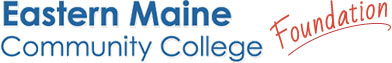 Irene D. Baker Memorial ScholarshipThe Irene D. Baker Memorial Scholarship was established by family and friends of Irene D. Baker, a long time educator in the Fort Kent Public Schools. In recognition of her love for children and education, the scholarship will be awarded to a parent student demonstrating financial need and academic merit. Preference will be given to a student from the St. John Valley.Criteria:Completed a minimum of one semester of study (12 credit hours)Financial needGPA 3.0 or above Single parent student with children at homePreference given to a student from the St. John ValleyIf a student from the St. John Valley cannot be identified as meeting all of the above criteria, a student from another area in Maine meeting the above criteria may be selected as a recipient.Application Process:All students must complete and submit an EMCC Foundation Scholarship Application which can be found here. Please note, each scholarship requires you to write an individual essay. You can find all scholarship information on our website at www.emcc.edu, under Admissions & Aid in the subcategory Paying for College. Applicants must then submit both their application and essay either via email to foundation@emcc.edu or drop them off to any department on campus. If you drop off your documents at a department on campus write EMCC FOUNDATION at the top of all documents. After submission of your application, the EMCC Foundation will begin the review process to determine eligibility and scholarship award. Scholarship Contact Information:EMCC Foundation Office – Public Safety Training CenterJennifer Khavari jkhavari@emcc.edu (207) 974-4673